5. ¿Conoces a tus vecinos?Describe a las seis personas que viven más cerca de ti:D = Desconocido; C = Conocido; A = Amigo; P = Problemática¿Cuál dirían tus vecinos que es el mayor problema que enfrenta su vecindario?____________________________________________________________________________________¿Preguntas o comentarios?  E-mail del profesor: ______________________________________Primera edición en español: 2019Copyright © 2019 por 9Marks para esta versión españolaSeminario Básico—Amando a los vecinos y al vecindario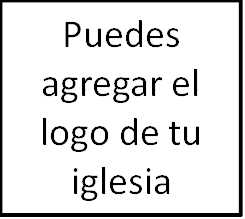 Clase 1: ¿Cómo deben los cristianos 	    amar a sus vecinos?1. IntroducciónTu nombre, tu vecindario, el tiempo que has vivido allí.Dos propósitos para esta clase:La idea cristiana de ser un buen vecino.  Gran parte de esta clase entra dentro de la categoría del «poder» y no dentro de la categoría del «deber».Comprender la complejidad de lo que significa amar al prójimo. 2. ¿Por qué debo amar a mi vecino?29 Pero él, queriendo justificarse a sí mismo, dijo a Jesús: ¿Y quién es mi prójimo? 30 Respondiendo Jesús, dijo: Un hombre descendía de Jerusalén a Jericó, y cayó en manos de ladrones, los cuales le despojaron; e hiriéndole, se fueron, dejándole medio muerto. 31 Aconteció que descendió un sacerdote por aquel camino, y viéndole, pasó de largo. 32 Asimismo un levita, llegando cerca de aquel lugar, y viéndole, pasó de largo. 33 Pero un samaritano, que iba de camino, vino cerca de él, y viéndole, fue movido a misericordia; 34 y acercándose, vendó sus heridas, echándoles aceite y vino; y poniéndole en su cabalgadura, lo llevó al mesón, y cuidó de él. 35 Otro día al partir, sacó dos denarios, y los dio al mesonero, y le dijo: Cuídamele; y todo lo que gastes de más, yo te lo pagaré cuando regrese. 36 ¿Quién, pues, de estos tres te parece que fue el prójimo del que cayó en manos de los ladrones? 37 Él dijo: El que usó de misericordia con él. Entonces Jesús le dijo: Ve, y haz tú lo mismo. – Lucas 10:29-37Referencia a Levítico 19:18Esta parábola debe primero ser una catástrofe ética antes que una guía ética. «La ley ordena, que nosotros, después de intentar hacer lo que se ordena, y sintiendo nuestra debilidad bajo la ley, podemos aprender a implorar la ayuda de la gracia». –Agustín3. ¿Cómo debo amar a mi vecino?La mejor forma de amar a nuestros vecinos es predicarles el evangelio de Jesús.Dos peligros que evitar:No compartir el evangelio con nuestros vecinos.
Reducir el mandamiento de «ama a tu prójimo» a solo evangelizar.4. Motivaciones principales vs. Motivaciones ulterioresLa evangelización como una motivación ulterior: Solo llegas a conocer a tus vecinos para poder compartirles el evangelio (loable, pero corto de vista).La evangelización como una motivación principal: Finalmente, tu esperanza es que tus vecinos encuentren a Jesús. Pero hay muchas formas a corto plazo mediante las cuales puedes amarles que son valiosas por sí mismas.Nombre / Religión¿Conversación religiosa?¿Compartido el evangelio?Tipo de relaciónJohn Smith: ligeramente católico romanoYesNoC1)2)3)4)5)6)